 Использование нейропсихологических технологий в работе со старшими дошкольникамиРечь, являясь высшей психической функцией, инструментом мышления и основным средством общения, она тесно связана с другими психическими функциями. От сформированности речевых функций дошкольника зависит его готовность и последующая успешность обучения в школе.В последние годы сложно встретить детей просто с речевыми нарушениями. Даже ОНР в чистом виде встречается не так часто. К нам в ДОУ попадают дети с органикой, которым неврологи ставят диагноз ММД (минимальная мозговая дисфункция, СДВГ (Синдром дефицита внимания и гиперреактивности, ЗПР, УО, ТНР, ДЦП, РДА.У данной категории детей, наряду с речевыми нарушениями, есть проблемы с координацией, общей и мелкой моторикой, восприятием, вниманием, памятью. Дети данной категории моторно неловки. Они не могут бросить мяч в цель и поймать его, обвести предмет по контору, т. к. здесь необходимо включить зрительный контроль.Этим детям очень сложно осознать и выполнить сложные инструкции. Так как их внимание рассеивается, дети улавливают только какую-то часть. Отсюда в дальнейшем страдают навыки чтения. Ребёнок постоянно перепрыгивает с одной буквы на другую, читает то слева направо, то справа налево. Ребёнку тяжело вычленить центральную линию рассказа, выстроить последовательность разворота сюжета, страдает внутренне программирование.В итоге эти дети приходят в школу, и не могут освоить чтение и письмо. Чтобы количество школьников с перечисленными проблемами сократилось (а их число неуклонно растёт) необходимо решить все эти проблемы в дошкольном возрасте.Поэтому одним из актуальных направлений внедрения инновационных технологий в коррекционный процесс является использование нейропсихологических технологий.Всем нам известно ,что человеческий головной мозг делится две полушарии Это у нас правое полушарие головного мозга и левое полушарие головного мозга.По исследованиям физиологов правое полушарие головного мозга – гуманитарное, образное, творческое – отвечает за тело, координацию движений, пространственное и кинестетическое восприятие.Левое полушарие головного мозга – математическое, знаковое, речевое, логическое, аналитическое – отвечает за восприятие – слуховой информации, постановку целей и построений программ.Равнополушарный тип— отсутствие ярко выраженного доминирования одного из полушарий. Кроме того, существует гипотеза эффективного взаимодействия правого и левого полушария как физиологической основы общей одаренности.У детей с нарушением межполушарного взаимодействия главный признак - нарушение речи.В норме развитие межполушарных связей должно сформироваться у девочек до 7-ми лет, у мальчиков до 8,5 лет.Поэтому, развивая координацию движений, моторику ребенка, мы создаем предпосылки для полноценного функционального становления многих психических процессов.Я в своей работе использую методы нейропсихологии, в целях развития речи детей на занятиях, также во время игры. Также есть комплекс нейродинамической гимнастики, который можно выполнять, как и детям, так и взрослым. Этот комплекс повышает интеллектуальные возможности человека, снимает эмоциональное напряжение и развивает мозг, действует на развитие речи ребенка и взрослого.А сейчас я хочу написать в этой публикации несколько заданий, какие можно использовать. Сначала здесь я опишу упражнение «Говорящие ручки», это упражнение выполняется для развития речи у детей.Постучите по столу расслабленной кистью левой руки, а затем - правой в течении10 секунд.Сжимайте и разжимайте кисти рук в течение 30 секунд, постепенно ускоряя темп. Затем расслабить руки. При этом можно проговаривать чистоговорку например:Шла Саша по шоссеИ сосала сушку.Упражнение 2Ладошки вверх – вниз.Еще есть игры лабиринты ,которые нужно пройти лабиринт сразу обеими руками.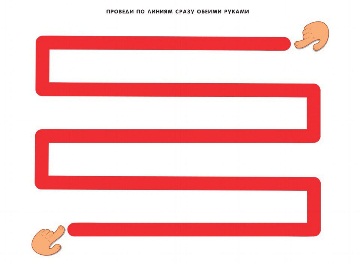  «Зеркальное рисование»Детям  предлагается  на листе чистой бумаги, взяв в обе руки карандаши или фломастеры, рисовать одновременно обеими руками зеркально симметричные рисунки, буквы, цифры. Рекомендуется при выполнении этого задания использовать музыку. Нейропсихологии еще можно заниматься с гимнастическими мячиками .Так же, в моей работе используются:«Растяжки» нормализуют гипертонус (неконтролируемое чрезмерное мышечное напряжение) и гипотонус (неконтролируемая мышечная вялость).1) Руки в замок, тянуть их вверх, вниз, в стороны; руки накрест в замке, вывернуть их как бы наизнанку; прогнуться назад и тянуть руки в замке вверх; руки в замке за спиной, наклон вперед с максимально возможным поднятием рук вверх.2) Взять правой рукой за локоть прямую левую руку и тянуть ее руку вправо, то же - с правой рукой.3) Соединить пальцы домиком и надавливать друг на друга; то же по 1 паре пальцев.4) Зацепиться пальцами рук друг за друга и тянуть руки в разные стороны, то же по 1 паре пальцев. Эта работа заключается в том  что нейропсихология помогает детям не только с ограниченными возможностями ,но еще также можно работать в занятиях со всеми детьми .По этой теме можно еще дать консультацию родителям и педагогам.Мой опыт использования нейропсихологических методов и приемов в работе с детьми с нарушениями речи показывает хорошие результаты по исправлению этих нарушений. Активизация межполушарных взаимодействий дает возможность более продуктивно корректировать имеющиеся у детей речевые, двигательные, интеллектуальные недостатки, поведенческие расстройства и способствует созданию базы для успешного преодоления психоречевых нарушений.Основным требованием к квалифицированному использованию специальных нейропсихологических технологий является точное выполнение движений и приёмов вместе с педагогом, систематически, постепенно усложняя и увеличивая время и сложность.Список использованной литературы:	1. Ахутина Т. В. Трудности письма и их нейропсихологическая диагностика. - М., МПСИ, 2001.2. Ахутина Т. В., Иншакова О. Б. Нейропсихологическая диагностика, обследование письма и чтения младших школьников. — М. : В. Секачев. — 128 с. 20083. Ахутина Т. В., Пылаева Н. М. Преодоление трудностей учения: нейропсихологический подход. - П., 2008.4. Лурия А. Р. Основы нейропсихологии. – М. : Изд – во МГУ, 1973.